QUIZ 2º ANO – LÍNGUA PORTUGUESA  2º BIMESTRE1. QUAL ALTERNATIVA APRESENTA UMA PALAVRA QUE NÃO RIMA COM AS OUTRAS?A) PÃO 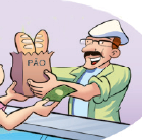 B) FEIJÃO 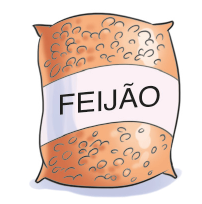 C) ARROZ 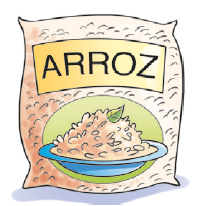 D) AVIÃO 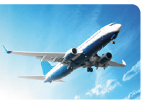 2.QUAL GRUPO DE PALAVRAS RIMA ENTRE SI?A) MEL – PASTEL - QUEIJOB) ABELHA – TELHA - MINHOCAC) FORMIGA – AÇÚCAR - BARRIGAD) LEITE – CAPACETE – ALFINETE 	3. AS PALAVRAS A SEGUIR COMBINAM COM QUAL SITUAÇÃO?DETERGENTE – LOUÇA – PANO – PRATOSA) HORA DO BANHOB) PASSEIO NA PRAIAC) LAVAR A LOUÇA 	D) LAVAR O CARRO 4. AS PALAVRAS A SEGUIR COMBINAM COM QUAL SITUAÇÃO?TELA – MOUSE – CLICAR - DESLIZARA) USO DA TELEVISÃOB) USO DO COMPUTADOR		C) USO DA CALCULADORAD) USO DO LIQUIDIFICADOR5. QUAL DESTAS OPÇÕES NÃO FORMA PALAVRA DE TRÁS PARA FRENTE?A) ARARAB) OITO 	C) SAIRAMD) RALARRESPOSTAS: 1.c; 2.d; 3.c; 4.d; 5.b